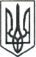 ЛЮБОТИНСЬКА МІСЬКА РАДАХАРКІВСЬКА ОБЛАСТЬ_______СЕСІЯ VII СКЛИКАННЯ												ПРОЄКТРІШЕННЯПро внесення змін до Додатку 2, Додатку 4, Додатку 5, та Додатку 6 Програми реформування і розвитку житлово-комунального господарства м. Люботина на 2020 рікРозглянувши службові записки першого заступника міського голови з питань діяльності виконавчих органів ради Сергія КИСЛОГО та головного бухгалтера відділу бухгалтерського обліку Юлії ПАВЛЕНКО, лист т.в.о. начальника ВККУ ЛМР Олександра БУТЕНКА від 10.03.2020 року № 93, лист начальника ВУКГ ЛМР ХО Олега ЄВТУШЕНКА від 13.03.2020 року № 76, лист начальника ВККУ ЛМР Олега ДЛУГАША від 23.03.2020 року № 119, лист начальника Люботинського КЖРЕП ЛМР ХО Петра ТКАЧЕНКА від 27.03.2020 року № 42, керуючись ст. 26 Закону України «Про місцеве самоврядування в Україні» та Регламентом Люботинської міської ради VIІ скликання, Люботинська міська радаВ И Р І Ш И Л А:1. Внести зміни до Додатку 2 «Заходи по благоустрою об’єктів, які знаходяться на території Люботинської міської ради, на 2020 рік», а саме:2. Доповнити Додаток 4 «Заходи щодо розвитку водопровідно-каналізаційного господарства Люботинської міської ради на 2020 рік» пунктом 34:3. Внести зміни до Додатку 5 «Заходи щодо розвитку та збереження зелених насаджень Люботинської міської ради на 2020 рік», а саме:4. Доповнити Додаткок 5 «Заходи щодо розвитку та збереження зелених насаджень Люботинської міської ради на 2020 рік», пунктом 8:5. Внести зміни до Додатку 6 «Заходи виконавчого комітету, спрямовані на розвиток і реформування житлово-комунального господарства на 2020 рік», а саме:6. Доповнити Додаток 6 «Заходи виконавчого комітету, спрямовані на розвиток і реформування житлово-комунального господарства на 2020 рік» пунктом 13:7. Контроль за виконанням рішення покласти на першого заступника міського голови з питань діяльності виконавчих органів ради Сергія КИСЛОГО та постійну депутатську комісію з питань житлово-комунального господарства та комунальної власності, транспорту, зв’язку та сфери послуг.Міський голова								Леонід ЛАЗУРЕНКОПОГОДЖЕНО:АвторНачальник відділу з питаньрозвитку інфраструктури міста та благоустрою			Віталій МАСЛАКНачальник юридичного відділу						Олена КОНДРАТЕНКОНачальник фінансового управління					Ірина ЯЛОВЕНКОНачальник відділу бухгалтерського обліку				Юлія ПАВЛЕНКОПерший заступник міського голови					Сергій КИСЛИЙГолова комісії								Петро ТКАЧЕНКОСекретар ради								Володимир ГРЕЧКОПояснювальна запискадо проекту рішення Люботинської міської ради _____ сесії VІI скликання від __.04.2020 р. «Про внесення змін до Додатку 2, Додатку 4, Додатку 5та Додатку 6 Програми реформування і розвитку житлово-комунального господарства м. Люботина на 2020 рік»1. Обґрунтування необхідності прийняття актаПроект рішення Люботинської міської ради «Про внесення змін до Додатку 2, Додатку 4, Додатку 5 та Додатку 6 Програми реформування і розвитку житлово-комунального господарства м. Люботина на 2020 рік» розроблено на підставі службових записок першого заступника міського голови з питань діяльності виконавчих органів ради Сергія КИСЛОГО та головного бухгалтера відділу бухгалтерського обліку Юлії ПАВЛЕНКО, лист т.в.о. начальника ВККУ ЛМР Олександра БУТЕНКА від 10.03.2020 року № 93, лист начальника ВУКГ ЛМР ХО Олега ЄВТУШЕНКА від 13.03.2020 року № 76, лист начальника ВККУ ЛМР Олега ДЛУГАША від 23.03.2020 року № 119, лист начальника Люботинського КЖРЕП ЛМР ХО Петра ТКАЧЕНКА від 27.03.2020 року № 42, гакеруючись ст. 26 Закону України «Про місцеве самоврядування в Україні» та Регламентом Люботинської міської ради VIІ скликання, Люботинська міська рада.2. Цілі і завдання прийняття актаРішення розроблено з метою внесення змін до Додатку 2, Додатку 4, Додатку 5 та Додатку 6 Програми реформування і розвитку житлово-комунального господарства м. Люботина на 2020 рік в частині уточнення місця проведення робіт з поточного ремонту доріг, коригування фінансування заходів по благоустрою міста (кронування та видалення аварійних сухостійних дерев, утримання мереж вуличного освітлення), виділення коштів на фінансову підтримку ВККУ ЛМР для погашення поточної заборгованості за електричну енергію та придбання матеріалів для заміни вуличної мережі централізованого водопостачання, фінансової підтримки КЖРЕП ЛМР на безповоротній основі на оплату робіт з проведення землевпорядних та геодезичних робіт, проведення лісопатологічного обстеження насаджень Гиївського парку у місті Люботин з метою визначення санітарного стану, необхідних заходів для продовження їх віку з наданням висновків та рекомендацій на загальній площі 19,0 .3. Загальна характеристика та основні положення акта1. Вносяться зміни до Додатку 2 «Заходи по благоустрою об’єктів, які знаходяться на території Люботинської міської ради, на 2020 рік», а саме:2. Доповнюється Додаток 4 «Заходи щодо розвитку водопровідно-каналізаційного господарства Люботинської міської ради на 2020 рік» пунктом 34:3. Вносяться зміни до Додатку 5 «Заходи щодо розвитку та збереження зелених насаджень Люботинської міської ради на 2020 рік», а саме:4. Доповнити Додаткок 5 «Заходи щодо розвитку та збереження зелених насаджень Люботинської міської ради на 2020 рік», пунктом 8:5. Вносяться зміни до Додатку 6 «Заходи виконавчого комітету, спрямовані на розвиток і реформування житлово-комунального господарства на 2020 рік», а саме:6. Доповнюється Додаток 6 «Заходи виконавчого комітету, спрямовані на розвиток і реформування житлово-комунального господарства на 2020 рік» пунктом 13:7. Контроль за виконанням рішення покладається на першого заступника міського голови з питань діяльності виконавчих органів ради Сергія КИСЛОГО та постійну депутатську комісію з питань житлово-комунального господарства та комунальної власності, транспорту, зв’язку та сфери послуг.4. Стан нормативно-правової бази у даній сфері правового регулюванняОсновним нормативно-правовим актом, що регулює підготовку даного проекту рішення, є Закон України «Про місцеве самоврядування в Україні».Перший заступник міського голови					Сергій КИСЛИЙВід ___ квітня 2020 року                              №____№з/пЗміст заходівФінансування заходів, 2020 рік, тис. грн.Фінансування заходів, 2020 рік, тис. грн.Фінансування заходів, 2020 рік, тис. грн.Фінансування заходів, 2020 рік, тис. грн.№з/пЗміст заходіввсьогоміський бюджетінші джерелавиконавець1.23Поточний ремонт дороги по вул. Травневій, від будинку № 1 до перехрестя з Колієпроводом, в м. Люботин Харківської області198,5198,5виконком7.1Утримання мереж вуличного освітлення (Послуги з технічного обслуговування систем вуличного освітлення)199,0199,0виконком№з/пЗміст заходівФінансування заходів, 2020 рік, тис. грн.Фінансування заходів, 2020 рік, тис. грн.Фінансування заходів, 2020 рік, тис. грн.Фінансування заходів, 2020 рік, тис. грн.№з/пЗміст заходіввсьогоміський бюджетінші джерелавиконавець34Придбання матеріалів для заміни вуличної мережі централізованого водопостачання29,17629,1760,0виконком№з/пЗміст заходівФінансування заходів, 2020 рік, тис. грн.Фінансування заходів, 2020 рік, тис. грн.Фінансування заходів, 2020 рік, тис. грн.Фінансування заходів, 2020 рік, тис. грн.№з/пЗміст заходіввсьогоміський бюджетінші джерелавиконавець7Кронування та видалення аварійних сухостійних дерев198,00198,000,0виконком№з/пЗміст заходівФінансування заходів, 2020 рік, тис. грн.Фінансування заходів, 2020 рік, тис. грн.Фінансування заходів, 2020 рік, тис. грн.Фінансування заходів, 2020 рік, тис. грн.№з/пЗміст заходіввсьогоміський бюджетінші джерелавиконавець7Проведення лісопатологічного обстеження насаджень Гиївського парку у місті Люботин з метою визначення санітарного стану, необхідних заходів для продовження їх віку з наданням висновків та рекомендацій на загальній площі 19,0 га3,1693,1690,0виконком№з/пЗміст заходівФінансування заходів, 2020 рік,тис. грн.Фінансування заходів, 2020 рік,тис. грн.Фінансування заходів, 2020 рік,тис. грн.Фінансування заходів, 2020 рік,тис. грн.№з/пЗміст заходіввсьогоміський бюджетінші джерелавиконавець1245677Фінансова підтримка ВККУ ЛМР на безповоротній основі для погашення поточної заборгованості за електричну енергію632,776632,7760,0ВККУ ЛМР№з/пЗміст заходівФінансування заходів, 2020 рік, тис. грн.Фінансування заходів, 2020 рік, тис. грн.Фінансування заходів, 2020 рік, тис. грн.Фінансування заходів, 2020 рік, тис. грн.№з/пЗміст заходіввсьогоміський бюджетінші джерелавиконавець13Фінансова підтримка КЖРЕП ЛМР на безповоротній основі на оплату робіт з проведення землевпорядних та геодезичних робіт за адресою: вул. Слобожанська, 41/2-118,0018,000,0КЖРЕП ЛМР№з/пЗміст заходівФінансування заходів, 2020 рік, тис. грн.Фінансування заходів, 2020 рік, тис. грн.Фінансування заходів, 2020 рік, тис. грн.Фінансування заходів, 2020 рік, тис. грн.№з/пЗміст заходіввсьогоміський бюджетінші джерелавиконавець1.23Поточний ремонт дороги по вул. Травневій, від будинку № 1 до перехрестя з Колієпроводом, в м. Люботин Харківської області198,5198,5виконком7.1Утримання мереж вуличного освітлення (Послуги з технічного обслуговування систем вуличного освітлення)199,0199,0виконком№з/пЗміст заходівФінансування заходів, 2020 рік, тис. грн.Фінансування заходів, 2020 рік, тис. грн.Фінансування заходів, 2020 рік, тис. грн.Фінансування заходів, 2020 рік, тис. грн.№з/пЗміст заходіввсьогоміський бюджетінші джерелавиконавець34Придбання матеріалів для заміни вуличної мережі централізованого водопостачання29,17629,1760,0виконком№з/пЗміст заходівФінансування заходів, 2020 рік, тис. грн.Фінансування заходів, 2020 рік, тис. грн.Фінансування заходів, 2020 рік, тис. грн.Фінансування заходів, 2020 рік, тис. грн.№з/пЗміст заходіввсьогоміський бюджетінші джерелавиконавець7Кронування та видалення аварійних сухостійних дерев198,00198,000,0виконком№з/пЗміст заходівФінансування заходів, 2020 рік, тис. грн.Фінансування заходів, 2020 рік, тис. грн.Фінансування заходів, 2020 рік, тис. грн.Фінансування заходів, 2020 рік, тис. грн.№з/пЗміст заходіввсьогоміський бюджетінші джерелавиконавець7Проведення лісопатологічного обстеження насаджень Гиївського парку у місті Люботин з метою визначення санітарного стану, необхідних заходів для продовження їх віку з наданням висновків та рекомендацій на загальній площі 19,0 га3,1693,1690,0виконком№з/пЗміст заходівФінансування заходів, 2020 рік,тис. грн.Фінансування заходів, 2020 рік,тис. грн.Фінансування заходів, 2020 рік,тис. грн.Фінансування заходів, 2020 рік,тис. грн.№з/пЗміст заходіввсьогоміський бюджетінші джерелавиконавець1245677Фінансова підтримка ВККУ ЛМР на безповоротній основі для погашення поточної заборгованості за електричну енергію632,776632,7760,0ВККУ ЛМР№з/пЗміст заходівФінансування заходів, 2020 рік, тис. грн.Фінансування заходів, 2020 рік, тис. грн.Фінансування заходів, 2020 рік, тис. грн.Фінансування заходів, 2020 рік, тис. грн.№з/пЗміст заходіввсьогоміський бюджетінші джерелавиконавець13Фінансова підтримка КЖРЕП ЛМР на безповоротній основі на оплату робіт з проведення землевпорядних та геодезичних робіт за адресою: вул. Слобожанська, 41/2-118,0018,000,0КЖРЕП ЛМР